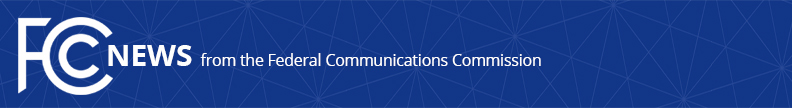 Media Contact: Evan Swarztrauber, (202) 418-2261Evan.Swarztrauber@fcc.govFor Immediate ReleaseSTATEMENT OF COMMISSIONER BRENDAN CARROn White House Infrastructure Plan	WASHINGTON, February 12, 2017— To win the global race to 5G, we must fundamentally reform our infrastructure deployment rules. It is great to see the Administration’s infrastructure plan put a priority on efforts that would expedite deployment. We must ensure that our regulatory structures are 5G Ready.###Office of Commissioner Brendan Carr: (202) 418-2200ASL Videophone: (844) 432-2275TTY: (888) 835-5322Twitter: @BrendanCarrFCCwww.fcc.gov/about/leadership/brendan-carrThis is an unofficial announcement of Commission action.  Release of the full text of a Commission order constitutes official action.  See MCI v. FCC, 515 F.2d 385 (D.C. Cir. 1974).